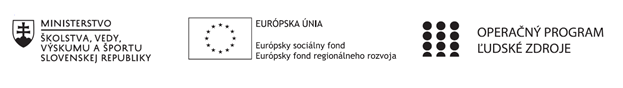 Správa o činnosti pedagogického klubu Prioritná osVzdelávanieŠpecifický cieľ1.1.1 Zvýšiť inkluzívnosť a rovnaký prístup ku kvalitnému vzdelávaniu a zlepšiť výsledky a kompetencie detí a žiakovPrijímateľZákladná škola, Štúrova 341, Hanušovce nad TopľouNázov projektuRozvoj funkčnej gramotnosti žiakov v základnej školeKód projektu  ITMS2014+312011Q919Názov pedagogického klubu Klub mediálnej výchovyDátum stretnutia  pedagogického klubu25. 10. 2019Miesto stretnutia  pedagogického klubukabinet MatematikyMeno koordinátora pedagogického klubuMgr. Ján MolitorisOdkaz na webové sídlo zverejnenej správywww.zshanusovce.edupage.skManažérske zhrnutie:Testy rozvoja matematickej gramotnosti.kľúčové slová : edukácia, digitálna gramotnosť, matematická gramotnosť, digitálny vzdelávací obsah – DVO.Hlavné body, témy stretnutia, zhrnutie priebehu stretnutia: Tvorba rámcového programu  činnosti pedagogického klubuMatematická gramotnosťImplementácia poznatkov do tvorby PL. DiskusiaPrivítanie členov klubu, prezentácia členov.Pojem matematická gramotnosť je široký a je pomerne málo publikácií venovaných tejto problematike, preto veríme, sa pokúsime obohatiť hodiny o úlohy z matematickej gramotnosti a vytvoriť použiteľný materiál.V oblasti tvorby úloh z matematickej gramotnosti je možné tvoriť viacero úloh k jednému spoločnému obsahu. Pod spoločným obsahom sa rozumie súvislý, nesúvislý (grafy, tabuľky a pod.) alebo kombinovaný text, v ktorom sú žiaci uvedení do reálnej situácie a ktorý predstavuje kontext úlohy.Na stupni vzdelávania ISCED 2 možno tvoriť úlohy so spoločným obsahom reprezentovaným súvislým alebo nesúvislým textom.DiskusiaPraktickosť- za najzákladnejšie kritérium, ktoré majú spĺňať všetky úlohy zamerané na testovanie matematickej gramotnosti, možno považovať praktickosť situácie, ktorá je v nich matematizovanáhranica vnímania praktickosti úloh je však veľmi ťažko definovateľnáZávery a odporúčania:Vzhľadom na ciele vzdelávania na Slovensku so snahou orientovať obsah vzdelávania na potrebypraktického života, by mali byť úlohy z matematickej gramotnosti samozrejmou súčasťou každéhotematického celku v matematike. Žiaci by sa s nimi mali stretávať podľa možností čo najčastejšie a čo najaktívnejšie, jednak počas vyučovania, ale aj počas testovaní, ktorých samozrejmou súčasťou by mali byť aj úlohy tohto zamerania.Vypracoval (meno, priezvisko)Mgr. Ján MolitorisDátum28. 10. 2019PodpisSchválil (meno, priezvisko)DátumPodpis